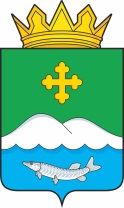 Дума Белозерского муниципального округаКурганской области РЕШЕНИЕот 23 декабря 2022 года № 284с. БелозерскоеО внесении изменений в решение Белозерской сельской Думы 
от 27 декабря 2021 года №21-1«О бюджете Белозерского сельсовета на 2022 год 
и плановый период 2023 и 2024 годов»В соответствие с Федеральным Законом от 6 октября 2003 года №131 ФЗ «Об общих принципах организации местного самоуправления в Российской Федерации», с Законом Курганской области от 29 декабря 2021 года №172 «О преобразовании муниципальных образований путем объединения всех поселений, входящих в состав Белозерского района Курганской области, во вновь образованное муниципальное образование – Белозерский муниципальный округ Курганской области» Дума Белозерского муниципального округаРЕШИЛА:1. Внести в решение Белозерской сельской Думы от 27 декабря 2021 г. №21-1 «О бюджете Белозерского сельсовета на 2022 год и плановый пери од 2023 и 2024 годов» следующие изменения: 1) Подпункт 1 пункта 1 статьи 1 изложить в следующей редакции: «Утвердить основные характеристики бюджета Белозерского сельсовета на 2022 год:Общий объем доходов бюджета Белозерского сельсовета в сумме 9376,3 тыс. рублей, в том числе:а) объем налоговых и неналоговых доходов в сумме 5875,8 тыс. рублей; б) объем безвозмездных поступлений в сумме 3500,5 тыс. рублей, в том числе:объем безвозмездных поступлений от других бюджетов бюджетной системы Российской Федерации в сумме 3453,8 тыс. рублей, из них:- дотации бюджетам бюджетной системы Российской Федерации в сумме 3097,0 тыс. рублей;- субвенции бюджетам бюджетной системы Российской Федерации в сумме 250,3 тыс. рублей;- иные межбюджетные трансферты бюджетам бюджетной системы Российской Федерации в сумме 106,5 тыс. рублей;объем прочих безвозмездных поступлений в сумме 46,7 тыс. рублей; 2) Подпункт 2 пункта 1 статьи 1 изложить в следующей редакции «общий объем расходов бюджета в сумме 9262,8 тыс. рублей;»; 3) Подпункт 3 пункта 1 статьи 1 изложить в следующей редакции «превышение доходов над расходами (профицит) бюджета Белозерского сельсовета в сумме 113,5 тыс. рублей.»;4) Приложение 1 изложить в редакции согласно приложению 1 к настоящему решению;5) Приложение 3 изложить в редакции согласно приложению 2 к настоящему решению;6) Приложение 5 изложить в редакции согласно приложению 3 к настоящему решению;7) Приложение 7 изложить в редакции согласно приложению 4 к настоящему решению.2. Настоящее решение разместить на официальном сайте Администрации Белозерского муниципального округа в информационно-телекоммуникационной сети Интернет.Председатель ДумыБелозерского муниципального округа                                                          П.А. МакаровГлаваБелозерского муниципального округа                                                         А.В. ЗавьяловПриложение 1к решению Думы Белозерского муниципального округаот 23 декабря 2022 года № 284«О внесении изменений в решение Белозерской сельской Думы от 27 декабря 2021 года №21-1 «О бюджете Белозерского сельсовета на 2022 год и на плановый период 2023 и 2024 годов»Источники внутреннего финансирования дефицита бюджета Белозерского сельсовета на 2022 годПриложение 2к решению Думы Белозерского муниципального округаот 23 декабря 2022 года № 284«О внесении изменений в решение Белозерской сельской Думы от 27 декабря 2021 года №21-1 «О бюджете Белозерского сельсовета на 2022 год и на плановый период 2023 и 2024 годов»ПРОГРАММАмуниципальных заимствованийБелозерского сельсовета на 2022 годПриложение 3к решению Думы Белозерского муниципального округаот 23 декабря 2022 года № 284«О внесении изменений в решение Белозерской сельской Думы от 27 декабря 2021 года №21-1 «О бюджете Белозерского сельсовета на 2022 год и на плановый период 2023 и 2024 годов»Распределение бюджетных ассигнований по разделам, подразделам классификации расходов бюджета Белозерского сельсовета на 2022 годтыс.руб.Приложение 1к решению Думы Белозерского муниципального округаот 23 декабря 2022 года № 284«О внесении изменений в решение Белозерской сельской Думы от 27 декабря 2021 года №21-1 «О бюджете Белозерского сельсовета на 2022 год и на плановый период 2023 и 2024 годов»Ведомственная структура расходов на 2022 годТыс.руб.тыс.руб.)                                                                                                              тыс.руб.)                                                                                                              тыс.руб.)                                                                                                              Код бюджетной классификации РФВиды государственных заимствованийПлан на годИсточники внутреннего финансирования дефицита бюджета113,5из них:01030100100000810Погашение бюджетами поселений кредитов от других бюджетов бюджетной системы Российской Федерации в валюте Российской Федерации0000,001020000020000710Получение кредитов от кредитных организаций бюджетами поселений в валюте РФ0000,001050000000000000Изменение остатков средств на счетах по учету средств бюджета-113,501050201000000510Увеличение прочих остатков денежных средств бюджетов поселений-9376,301050201000000610Уменьшение прочих остатков денежных средств бюджетов поселений9262,8Всего источников финансирования дефицита бюджета113,5(тыс.руб.)(тыс.руб.)(тыс.руб.)(тыс.руб.)№ п/пВид долговых обязательствСуммав том числе средства, направляемые на финансирование дефицита бюджета Белозерского сельсовета1.Кредиты, привлекаемые в бюджет Белозерского сельсовета от других бюджетов бюджетной системы Курганской области00в том числе:объем привлечения, из них:00на пополнение остатков средств на счете бюджета00объем средств, направленных на погашение основной суммы долга, из них:00по бюджетным кредитам, привлеченным на пополнение остатков средств на счете бюджета002.Кредиты, привлекаемые в бюджет Белозерского сельсовета от кредитных организаций00в том числе:объем привлечения00объем средств, направленных на погашение основной суммы долга003.Исполнение государственных гарантий00Всего:00Наименование РзПРплан на годОБЩЕГОСУДАРСТВЕННЫЕ ВОПРОСЫ014483,4Функционирование высшего должностного лица субъекта Российской Федерации и муниципального образования0102386,8Функционирование Правительства Российской Федерации, высших исполнительных органов государственной власти субъектов Российской Федерации, местных администраций01042191,0Другие общегосударственные вопросы01131905,6НАЦИОНАЛЬНАЯ ОБОРОНА02250,1Мобилизационная и вневойсковая подготовка0203250,1Национальная безопасность и правоохранительная деятельность03937,1Обеспечение пожарной безопасности0310937,1НАЦИОНАЛЬНАЯ ЭКОНОМИКА042775,5Общеэкономические вопросы0401106,6Использование и охрана водных объектов040639,4Дорожное хозяйство (дорожные фонды)04092627,0Другие вопросы в области национальной экономики04122,5ЖИЛИЩНО - КОММУНАЛЬНОЕ ХОЗЯЙСТВО05806,7Жилищное хозяйство0501194,0Благоустройство0503612,7СОЦИАЛЬНАЯ ПОЛИТИКА1010,0Социальное обеспечение населения100310,0ИТОГО РАСХОДОВ9262,8Наименование РаспРазделподразделЦСВРплан 2022 год Администрация Белозерского сельсовета0999262,8ОБЩЕГОСУДАРСТВЕННЫЕ ВОПРОСЫ09901004483,4Функционирование высшего должностного лица субъекта Российской Федерации и муниципального образования0990102386,8Глава муниципального образования09901027110083010386,8Расходы на выплату персоналу в целях обеспечения выполнения функций государственными (муниципальными) органами, казенными учреждениями, органами управления государственными внебюджетными фондами09901027110083010100386,8Функционирование Правительства Российской Федерации, высших исполнительных органов государственной власти субъектов Российской Федерации, местных администраций09901042191,0Центральный аппарат099010471300830402191,0Расходы на выплату персоналу в целях обеспечения выполнения функций государственными (муниципальными) органами, казенными учреждениями, органами управления государственными внебюджетными фондами099010471300830401001890,1Закупка товаров, работ и услуг для обеспечения государственных (муниципальных) нужд09901047130083040200248,7Социальное обеспечение и иные выплаты населению0990104713008304030045,6Иные бюджетные ассигнования099010471300830408006,7Осуществление государственных полномочий по определению перечня должностных лиц, уполномоченных составлять протоколы об административных правонарушениях 099011371400161000,1Закупка товаров, работ и услуг для обеспечения государственных (муниципальных) нужд099011371400161002000,1Расходы на проведение конкурсов и мероприятий 099011371400830707,9Закупка товаров, работ и услуг для обеспечения государственных (муниципальных) нужд 099011371400830702007,9НАЦИОНАЛЬНАЯ ОБОРОНА0990203250,1Осуществление первичного воинского учета на территориях, где отсутствуют военные комиссариаты 09902037140051180250,1Расходы на выплату персоналу в целях обеспечения выполнения функций государственными (муниципальными) органами, казенными учреждениями, органами управления государственными внебюджетными фондами Межбюджетные трансферты09902037140051180100186,2Закупка товаров, работ и услуг для обеспечения государственных (муниципальных) нужд 0990203714005118020063,9НАЦИОНАЛЬНАЯ БЕЗОПАСНОСТЬ И ПРАВООХРАНИТЕЛЬНАЯ ДЕЯТЕЛЬНОСТЬ0990300937,1Обеспечение пожарной безопасности 0990310937,1Обеспечение деятельности муниципальных пожарных постов09903100100183090937,1Расходы на выплату персоналу в целях обеспечения выполнения функций государственными (муниципальными) органами, казенными учреждениями, органами управления государственными внебюджетными фондами09903100100183090100794,3Закупка товаров, работ и услуг для обеспечения государственных (муниципальных) нужд0990310010018309020089,3Иные бюджетные ассигнования0990310010018309080053,4НАЦИОНАЛЬНАЯ ЭКОНОМИКА09904002725,6Общеэкономические вопросы0990401106,6Муниципальная программа Белозерского района «Содействие занятости населения Белозерского района» на 2022-2024 годы099040171400LП020106,6Расходы на выплату персоналу в целях обеспечения выполнения функций государственными (муниципальными) органами, казенными учреждениями, органами управления государственными внебюджетными фондами 099040171400LП020100106,6Водное хозяйство099040639,4Водохозяйственные, водоохранные мероприятия0990406714008316039,4Закупка товаров, работ и услуг для обеспечения государственных (муниципальных) нужд0990406714008316020039,4Дорожное хозяйство (дорожные фонды)09904092181,2Дорожное хозяйство (дорожные фонды)040971400831102181,2Закупка товаров, работ и услуг для обеспечения государственных (муниципальных) нужд099040971400831102002131,2Иные бюджетные ассигнования0990409714008311080050,0Другие расходы в области национальной экономики09904122,5Мероприятия по землеустройству и землепользованию 099041203001831202,5Закупка товаров, работ и услуг для обеспечения государственных (муниципальных) нужд 09904120300183120200 2,5ЖИЛИЩНО-КОММУНАЛЬНОЕ ХОЗЯЙСТВО0990500806,7Жилищное хозяйство0990501194,0 Содержание жилищного хозяйства09905010500183140194,0Закупка товаров, работ и услуг для обеспечения государственных (муниципальных) нужд 09905010500183140200 187,7Иные бюджетные ассигнования 099050105001831408006,3Благоустройство0990503612,7Организация и содержание мест захоронения 0990503070018317035,2Закупка товаров, работ и услуг для обеспечения государственных (муниципальных) нужд0990503070018317020035,2Прочие мероприятия по благоустройству09905030700183180577,5Закупка товаров, работ и услуг для обеспечения государственных (муниципальных) нужд09905037140083180200577,5СОЦИАЛЬНАЯ ПОЛИТИКА099100310,0Другие вопросы в области социальной политики 0991003714008331010,0Социальное обеспечение и иные выплаты населению 0991003714008331030010,0Межбюджетные трансферты, передаваемые бюджетам муниципальных районов на осуществление части полномочий по решению вопросов местного значения в соответствии с заключенными соглашениями по исполнению бюджетов поселений921011361500804301897,6Межбюджетные трансферты921011361500804305001897,6Межбюджетные трансферты, передаваемые бюджетам муниципальных районов на осуществление части полномочий по решению вопросов местного значения в соответствии с заключенными соглашениями по распоряжению бюджетными средствами муниципального дорожного фонда бюджетов поселений92104093500181040445,9Межбюджетные трансферты92104093500181040500445,9Итого9262,8